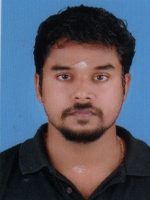 RESUMESeeking a position to utilize my skills and abilities that I ever earned throughout my studies in the field of Commerce and Accounting that offers the professional growth while being resourceful, innovative and flexible.DEGREE IN COMMERCE from university of Calicut (1999-2002)PRE DEGREE from university of Calicut (1996-1998)MATRICULATION from Board of Secondary Education (1995)To be in the good part of history.Working as a Sr.Executive Accounts in Alhind Tours & Travels Pvt LTd.Worked as an Accounts Executive in Akbar Travels of India Pvt LTdWorked as an Accountant for three years in Manufacturing Units..Worked as an Audit Assistant  for one year with FCA.Excellent knowledge in Tally  & Travelling package.Excellent knowledge in MS Office , Outlook Express , Internet etc.Read	Write	SpeakMalayalam			Hindi			English			Since 2018, working as a Sr. Accounts Executive – ATT Holidays, Cochin (Alhind Group of Companies) Ø      Accounts inchargeAccounts Executive - Akbar Travels of India Pvt Ltd  (2006-17)Nature of Job:Ø	InvoicingØ	Receipts and Payments Ø	Customers Follow up Ø	Suppliers Follow upØ	Bank Reconciliation Ø	Airline Accounts Ø      BSP – PSR WorksØ      Branch coordinatingØ      Cash, Bank transactions             Accountant (Yamuna Roller Flour Mills P.Ltd –Elite Group of Companies( 2006) (Manufacture of Cakes, Atta, Maida etc.)Ø	Clients follw up Ø	Store KeepingØ	Prepare Staff Salary & PFØ	Checking of payment and related expenses Ø	Prepare Sale tax documents Accounts Assitant (Century Industries 2004-05) (Manufacture of PVC pipes, hoses etc.)Ø	Data entryØ	Store KeepingØ	Prepare Staff Salary & PF Ø	Cash , Bank transactionsØ	Prepare Sale tax documents Ø	Bank ReconciliationØ	Clients follow upAudit Assistant (Mr. Thomas Mathew FCA- 2003)Ø	Checking of vouchers, receipts etc Ø	Bank reconciliationThe truthfulness of the details furnished above is assured to the best of my knowledge and belief.Place:Thrissur Date:31.12.18PRASAD  V